Отчет о работеАнтитеррористической комиссии
Сосновского муниципального района
в 2018 годуВ 2018 году общественно-политическая, социально-экономическая и оперативная обстановка в сфере противодействия терроризму, в том числе в области межнациональных и межконфессиональных отношений на территории Сосновского муниципального района оставалась стабильной и контролируемой. Во время проведения на территории муниципального образования массовых мероприятий фактов нарушения общественного порядка и противоправных действий не зарегистрировано.По данным отдела Министерства внутренних дел Российской Федерации по Сосновскому району преступлений экстремистской направленности в 2018годуне зарегистрировано.Деятельность антитеррористической комиссии района (далее - АТК, Комиссия) осуществлялась в соответствии со складывающейся обстановкой с учетом плана работы АТК, плана заседаний АТК, рещений антитеррористической комиссии Челябинской области.В отчетный период проведено 3 заседания АТК (без учета заседания в IV квартале текущего года), а также в январе проведено совместное совещание с оперативной группой в Сосновском муниципальном районе. На заседаниях рассмотрено 9 вопросов, в том числе:«О мерах по совершенствованию деятельности органов местного самоуправления района в сфере профилактики терроризма в части реализации полномочий, предусмотренных статьей 5.2. Федерального закона от 6 марта 2006 года № 35-ФЗ « О противодействии терроризму»;«О принятии мер по обеспечению безопасности в период подготовки и проведения общественно - политических, спортивных и массовых мероприятий»;-«О принятии дополнительных мер по повыщению антитеррористической защищенности мест отдыха детей при подготовке к летнему оздоровительному сезону».«О реализации постановлений Правительства Российской Федерации в сфере антитеррористической защищенности объектов различных категорий»;«О готовности мест отдыха детей к оздоровительному сезону»;«Об организации контроля по пребыванию на территории района иностранных граждан и мерах по повышению эффективности противодействия незаконной миграции».«Об обеспечении безопасности и антитеррористической защищенности образовательных учреждений в связи с началом учебного года. Меры безопасности при проведении праздника «Дня знаний»;«О профилактике заведомо ложных сообщений об актах терроризма»;-«Об информационно - пропагандистском сопровождении антитеррористической деятельности».30 января текущего года состоялось совместное совещание Антитеррористической комиссии Сосновского муниципального района с оперативной группой в Сосновском муниципальном районе Челябинской области, на котором рассмотрен вопрос о готовности сил и средств к осуществлению первоочередных мер при возникновении угрозы либо совершении теракта и принимаемых дополнительных мерах по предотвращению террористических угроз на объектах различной категории в период подготовки и проведения избирательной кампании по выборам Президента Российской Федерации.На заседаниях АТК вырабатываются и реализуются в практической деятельности меры по противодействию терроризму в числе которых: обеспечение антитеррористической безопасности мероприятий с массовым участием населения, повышение условий антитеррористической защищенностиобъектов	массового	пребывания	людей, объектовжизнеобеспечения населения. Одним из важнейших направлений в деятельностиКомиссии	является обеспечение противодействияраспространению идей терроризма, экстремизма и национализма в молодежной средеТак, например, к Дню солидарности в борьбе с терроризмом:в образовательных учреждениях проводились:классные часы «Давайте дружить!», «3 сентября - День солидарности в борьбе с терроризмом», «Все мы разные, но все мы заслуживаем счастья», «Терроризм- угроза обществу» и т.д.,линейки,выставки книг на заданную тематику,уроки Мужества,акция «Голубь мира».конкурсы плакатов и рисунков;в библиотеках района организованы выставки детских рисунков и плакатов, проведены информационные часы, беседы, уроки Мужества, Мира;в культурно - досуговых учреждениях района так же проведены беседы с показом документального фильма, информационные часы и акции.В соответствии с указаниями и рекомендациями аппарата антитеррористической комиссии Челябинской области во взаимодействии с отделом МВД России по Сосновскому району обеспечена безопасность более 50 праздничных мероприятий (9 мая. День знаний, праздники «День села»...).Проведена ревизия перечня мест массового пребывания людей, категорируемых в соответствии с требованиями постановления Правительства Российской Федерации от 25 марта 2015года № 272 «Об утверждении требований к антитеррористической защищенности мест массового пребывания людей и объектов (территорий), подлежащих обязательной охране полицией и форм паспортов безопасности таких мест и объектов (территорий)».На официальном сайте администрации района размещены: Памятка об оперативном извещении о террористической угрозе, Памятка по выявлению террористов - смертников и Памятка о безопасном поведении при угрозе или совершении террористических актов. Памятка о безопасном поведении при угрозе или совершении террористических актов опубликована в районной газете «Сосновская нива» и размещена на официальном сайте газеты, так же передана Главам сельских поселений для размещения на информационных стендах, официальных сайтах сельских поселений.В течение 2018 года проводились проверки эффективности принимаемых мер по обеспечению антитеррористической защищенности.Организованы обучение и проверки навыков действий персонала учреждений. Проверены исправность имеющихся систем видеонаблюдения, систем оповещения, кнопок экстренного вызова полиции.Постановлением администрации Сосновского муниципального района от 04.08.2017 № 2460 утверждена муниципальная программа «Профилактика правонарушений на территории Сосновского муниципального района на 2017- 2018 годы».Постановлением администрации Сосновского муниципального района от 17.12.2018 № 3215 утверждена муниципальная программа «Профилактика правонарушений на территории Сосновского муниципального района на 2019- 2020 годы».В 2019 году с учетом особенностей оперативной обстановки и прогнозов ее развития, антитеррористической комиссии Сосновского муниципального района необходимо сосредоточить усилия на решении следуюп1;их основных задач:организации системы мониторинга обгцественно - политических и социально - экономических процессов в районе для прогнозирования возникновения возможных угрозообразующих факторов;исполнения мероприятий Комплексного плана противодействия идеологии терроризма в Российской Федерации;информационно - пропагандистское сопровождение мероприятий по противодействию терроризму.В текущем году, несмотря на высокий уровень террористических проявлений в мире, в Сосновском муниципальном районе предпосылок к возникновению террористических акций, действий религиозно-экстремистских структур или активизации неформальных молодежных группировок или иных объединений, использующих тактику насильственных экстремистских действий, не отмечалось.Заместитель председателя
антитеррористической комиссии
Сосновского муниципального района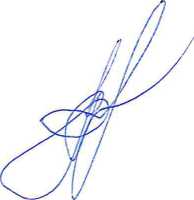 И.М. Азархин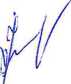 